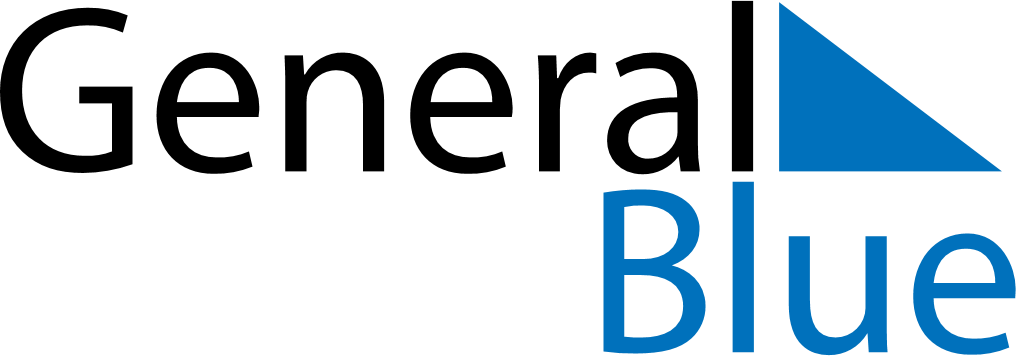 May 2021May 2021May 2021NamibiaNamibiaSUNMONTUEWEDTHUFRISAT1Workers Day2345678Cassinga Day9101112131415Ascension Day1617181920212223242526272829Africa Day3031